Membership Form – Application 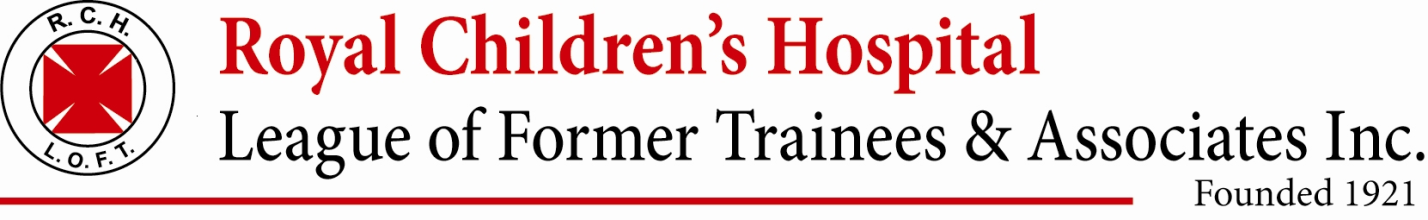 Please PRINT Surname Given nameMaiden Name AddressEmail addressPhone/mobile number Please indicatePlease indicatePlease indicatePlease indicateRCH hospital trainee grouppre 1988RCH hospital trainee grouppre 1988RCH hospital trainee grouppre 1988RCH Graduate Nurse Program  yearRCH Graduate Nurse Program  yearRCH Graduate Nurse Program  yearRCH employee Years/ward RCH employee Years/ward RCH employee Years/ward Permission for your details to be given to reunion organizers Permission for your details to be given to reunion organizers Permission for your details to be given to reunion organizers Yes\NoAnnual fee Annual fee Annual fee $  25.00OR OR OR OR Life Membership Life Membership Life Membership $150.00Elizabeth Fearon Scholarship fund  Elizabeth Fearon Scholarship fund  Elizabeth Fearon Scholarship fund  $                                                    Optional Donation TotalTotalTotal$ Payment Details (please tick)Payment Details (please tick)Payment Details (please tick)Payment Details (please tick)  Cheque/Money Order Enclosed Payable toMembership RCH LOFT & Assocs. Inc.P.O Box 7163Hawthorn NorthVic 3122  Cheque/Money Order Enclosed Payable toMembership RCH LOFT & Assocs. Inc.P.O Box 7163Hawthorn NorthVic 3122  EFT - Electronic Funds Transfer – Bank                      CBA Branch                   063 - 113  Account                 10134344Name                     Royal Children’s Hospital  League of Former Trainees Date of transfer      ……./…../……Please use the first 3 letters of your surname, then first 3 letters of your given name as a reference as it allows us to match the payment with your name as it appears on our mailing list.  EFT - Electronic Funds Transfer – Bank                      CBA Branch                   063 - 113  Account                 10134344Name                     Royal Children’s Hospital  League of Former Trainees Date of transfer      ……./…../……Please use the first 3 letters of your surname, then first 3 letters of your given name as a reference as it allows us to match the payment with your name as it appears on our mailing list.